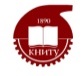 МИНОБРНАУКИ РОССИИБугульминский филиалфедерального государственного бюджетного образовательного учреждениявысшего образования«Казанский национальный исследовательский технологический университет»(БФ ФГБОУ ВО «КНИТУ»)ОТЧЕТпо производственной практике (проектно – технологическая практика)Бугульминский филиал ФГБОУ ВО «Казанский национальный исследовательский технологический университет»ПУТЕВКАна практикуИнструктаж на рабочем месте проведен _______________________20 ___ г.______________________________________________________________(подпись должностного лица, проводившего инструктаж)Отзыв о работе практиканта ____________________________________________________________________________________________________________________________________________________________________________________________________________________________________Оценка по практике ___________________________________________________________________МИНОБРНАУКИ РОССИИБугульминский филиалфедерального государственного бюджетного образовательного учреждениявысшего образования«Казанский национальный исследовательский технологический университет»(БФ ФГБОУ ВО «КНИТУ»)ИНДИВИДУАЛЬНОЕ ЗАДАНИЕНА ПРОИЗВОДСТВЕННУЮ ПРАКТИКУ (ПРОЕКТНО – ТЕХНОЛОГИЧЕСКАЯ ПРАКТИКА)(Ф.И.О.)МИНОБРНАУКИ РОССИИБугульминский филиалфедерального государственного бюджетного образовательного учреждениявысшего образования«Казанский национальный исследовательский технологический университет»(БФ ФГБОУ ВО «КНИТУ»)ДНЕВНИК ПО ПРОИЗВОДСТВЕННОЙ ПРАКТИКЕ (ПРОЕКТНО -ТЕХНОЛОГИЧЕСКАЯ ПРАКТИКА)обучающегося в Бугульминском филиале ФГБОУ ВО «КНИТУ»УЧЕТ РАБОТЫ СТУДЕНТА Проверил руководитель практики  от предприятия	                      ______________________________________(организации, учреждения) 	(Ф.И.О., должность)Подпись _____________	Дата _____________М.П.МИНОБРНАУКИ РОССИИБугульминский филиалфедерального государственного бюджетного образовательного учреждениявысшего образования«Казанский национальный исследовательский технологический университет»(БФ ФГБОУ ВО «КНИТУ»)ОТЗЫВ о выполнение программы  практики____________________________________________________________________________________________________________________________________________________________________________________________________________________________________________________________________________________________________________________________________________________________________________________________________________________________________________________________________________________________________________________________________________________________________________________________________________________________________________________________________________________________________________________________________________________________________________________________________________________Руководитель практики от предприятия, организации, учреждения ________________________________________Подпись ____________________                    М.П.СОДЕРЖАНИЕВЕДЕНИЕУказать информацию об истории развития предприятия; общие сведения о предприятии1. КРАТКАЯ ХАРАКТЕРИСТИКА ПРЕДПРИЯТИЯ2. ОПИСАНИЕ ТЕХНОЛОГИЧЕСКОГО ПРОЦЕССА ВЫПОЛНЕННЫХ РАБОТ В ПЕРИОД ПРОИЗВОДСТВЕННОЙ ПРАКТИКИ 3. ИНДИВИДУАЛЬНОЕ ЗАДАНИЕУстановка и настройка периферийного и сетевого оборудования6. ТЕХНИКА БЕЗОПАСНОСТИ ЗАКЛЮЧЕНИЕ Перечисляется, что было изучено в ходе прохождения практики. Также в ходе производственной практики были освоены следующие компетенции:(ПК-1.1) - Знает методы и средства сборки модулей и компонент программного обеспечения; интерфейсы взаимодействия с внешней средой; интерфейсы взаимодействия внутренних модулей системы; методы и средства разработки процедур для развертывания программного обеспечения; методы и средства миграции и преобразования данных; языки, утилиты и среды программирования, средства пакетного выполнения процедур;(ПК-1.2) -  Умеет писать программный код процедур интеграции программных модулей; использовать выбранную среду программирования для разработки процедур интеграции программных модулей; выполнять процедуры сборки программных модулей и компонент в программный продукт;(ПК -1.3) - Владеет навыками разработки и документирования программных интерфейсов; разработки процедур сборки модулей и компонент программного обеспечения; подключения программного продукта к компонентам внешней среды; проверки работоспособности выпусков программного продукта; навыками внесения изменений в процедуры сборки модулей и компонент программного обеспечения, развертывания программного обеспечения, миграции и преобразования данных;(ПК -4.1) - Знает возможности типовой информационных систем; методы верификации требований к информационных систем; устройство и функционирование современных информационных систем; современные стандарты информационного взаимодействия систем; (ПК – 4.2) - Умеет анализировать исходную документацию; проектировать архитектуру информационных систем; проверять (верифицировать) архитектуру информационных систем;(ПК – 4.3) - Владеет навыками проведения инженерных и математических расчетов с использованием интегрированных сред;(ПК – 8.1) – Знает типовые решения, библиотеки программных модулей, шаблоны, классы объектов, используемые при разработке программного обеспечения;(ПК – 8.2) - Умеет проводить оценку работоспособности программного продукта; документировать произведенные действия, выявленные проблемы и способы их устранения; кодировать на языках программирования;(ПК – 8.3) - Владеет технологиями применения вычислительных методов для решения конкретных задач из различных областей математики и ее приложений.СПИСОК ЛИТЕРАТУРЫ И ЭЛЕКТРОННЫХ ИСТОЧНИКОВ1. Нетёсова О. Ю.  Информационные системы и технологии в экономике: учебное пособие для вузов / О. Ю. Нетёсова.  3-е изд., испр. и доп. Москва: Издательство Юрайт, 2022.  178 с.  (Высшее образование).  ISBN 978-5-534-08223-4.  Текст: электронный // Образовательная платформа Юрайт [сайт].  URL: https://urait.ru/bcode/491479 (дата обращения: 21.06.2022)ПРИЛОЖЕНИЕКафедраМенеджмента и гуманитарных дисциплинна(название предприятия, организации, учреждения)на темуИнформационные технологииВыполнил обучающийсяФ.И.ОподписьРуководитель практики от предприятия, организации, учрежденияМ.П.Ф.И.ОподписьРуководитель практики от кафедрыФ.И.ОподписьБугульма,г.Обучающийсягр. №направления в соответствии с договором отв соответствии с договором от20___г.20___г.направляется длянаправляется дляпрохождения практики спрохождения практики споповнаименование предприятиянаименование предприятияМ.П.Заведующий кафедрой_________________(подпись)Прибыл на практику_____________ 20___ г.М. П. _________________(подпись)Выбыл с практики____________ 20 ___ г.М. П. _________________(подпись)Руководитель практикиот предприятия____________________________(подпись)Руководитель практикиот кафедры__________________________(подпись)КафедраМенеджмента и гуманитарных дисциплинСрок практики:спообучающегосяТемаЗаведующий кафедрой()подпись(Ф.И.О.)Задание принял       ()подпись(Ф.И.О.)Бугульма,г.направлениягруппы(Ф.И.О.)Бугульма,г.ДАТАВРЕМЯКРАТКОЕ СОДЕРЖАНИЕ РАБОТЫСтр.Введение 1.Краткая характеристика предприятия 2.	Описание технологического процесса выполненных работ в период производственной практики3.	Индивидуальное задание 4. Техника безопасности ЗаключениеСписок литературы и электронных источников